Publicado en  el 16/09/2013 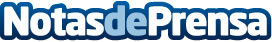 Santillana y UNICEF Comité Español lanzan la plataforma ‘Yo cuento’ para dar voz a los niñosEl proyecto, que pretende convertirse en un altavoz de propuestas positivas, arranca con la convocatoria del concurso de relatos y dibujos Cómo imaginas un mundo mejor y más solidario, dirigido a niños y niñas de entre 6 y 12 años. Datos de contacto:UNICEFNota de prensa publicada en: https://www.notasdeprensa.es/santillana-y-unicef-comite-espanol-lanzan-la_1 Categorias: Solidaridad y cooperación http://www.notasdeprensa.es